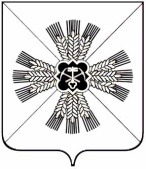 КЕМЕРОВСКАЯ ОБЛАСТЬАДМИНИСТРАЦИЯ ПРОМЫШЛЕННОВСКОГО МУНИЦИПАЛЬНОГО ОКРУГАПОСТАНОВЛЕНИЕот «17» марта 2022 № 390-Ппгт. ПромышленнаяО проведении публичных слушаний по программепрофилактики рисков причинения вреда (ущерба) охраняемым законом ценностям при осуществлении муниципального контроля за сохранением автомобильных дорог на территории Промышленновского муниципального округа на 2022 год В соответствии с Федеральным законом от 06.10.2003 № 131-Ф3             «Об общих принципах организации местного самоуправления в Российской Федерации», Федеральным законом от 31.07.2020 № 248-ФЗ                               «О государственном контроле (надзоре) и муниципальном контроле в Российской Федерации», постановлением Правительства Российской Федерации от 25.06.2021 № 990 «Об утверждении Правил разработки и утверждения контрольными (надзорными) органами программы профилактики рисков причинения вреда (ущерба) охраняемым законом ценностям, решением Совета народных депутатов Промышленновского муниципального округа от 26.12.2019 № 17 «Об утверждении положения «О порядке организации и проведения публичных слушаний на территории Промышленновского муниципального округа»:Провести публичные слушания по программе профилактики рисков причинения вреда (ущерба) охраняемым законом ценностям при осуществлении муниципального контроля за сохранением автомобильных дорог на территории Промышленновского муниципального округа на              2022 год.Определить:форму проведения публичных слушаний - комплексное обсуждение; место проведения публичных слушаний - конференц-зал администрации Промышленновского муниципального округа (Кемеровская область, пгт. Промышленная, ул. Коммунистическая, д. 23а, 3 этаж);дату проведения – 05.04.2022г;время проведения - 14-00 часов.Утвердить новый состав комиссии по организации и проведению публичных слушаний по программе профилактики рисков причинения вреда (ущерба) охраняемым законом ценностям при осуществлении муниципального контроля за сохранением автомобильных дорог на территории Промышленновского муниципального округа на 2022 год, согласно приложению № 1 к настоящему постановлению.Утвердить план мероприятий по организации и проведению публичных слушаний, согласно приложению № 2 к настоящему постановлению.Разместить настоящее постановление на официальном сайте администрации Промышленновского муниципального округа в сети Интернет, опубликовать в районной газете «Эхо».Контроль за исполнением настоящего постановления возложить на заместителя главы - начальника Управления по жизнеобеспечению и строительству администрации Промышленновского округа Зарубина А.А.Постановление вступает в силу после его официального опубликования.Исп. Арташкин С.С. тел. 7-40-05Состав комиссии по организации и проведению публичных слушаний по проведению публичных слушаний по программепрофилактики рисков причинения вреда (ущерба) охраняемым законом ценностям при осуществлении муниципального контроля за сохранением автомобильных дорог на территории Промышленновского муниципального округа на 2022 годПредседатель комиссииЗаместитель председателя комиссииСекретарь комиссииЧлены комиссииПланмероприятий по организации и проведению публичных слушанийГлаваПромышленновского муниципального округаС.А. ФедарюкПриложение № 1к постановлениюадминистрации Промышленновскогомуниципального округаот «17» марта 2022 № 390-ПЗарубин Артем Анатольевич  - заместитель главы Промышленновского муниципального округа - начальник Управления по жизнеобеспечению и строительству администрации Промышленновского муниципального округаЛукашенко Виктория Николаевна- начальник отдела жилищно-коммунального, дорожного хозяйства и благоустройства Управления по жизнеобеспечению и строительству администрации Промышленновского муниципального округаАрташкин Сергей Сергеевич- главный специалист отдела строительства Управления по жизнеобеспечению и строительству администрации Промышленновского муниципального округаЧеркасова Елена Евгеньевна- заместитель начальника Управления по жизнеобеспечению и строительству администрации Промышленновского муниципального округаУдовиченко Наталья Викторовна- председатель комитета по управлению муниципальным имуществом администрации Промышленновского муниципального  округаВащенко ЕленаАлександровна- председатель Совета народных депутатов Промышленновского муниципального округа (по согласованию)№Наименование мероприятияОтветственныеСрок1.Размещение настоящего постановления о назначении проведения публичных слушаний на официальном сайте администрации Промышленновского муниципального округа (http://admprom.ru/)  и опубликование его в районной газете «Эхо».А.А. Зарубинв течение 3 рабочих дней (включительно) со дня подписания2.Размещение проекта программы профилактики рисков причинения вреда (ущерба) охраняемым законом ценностям при осуществлении муниципального контроля за сохранением автомобильных дорог на территории Промышленновского муниципального округа на 2022 год на официальном сайте администрации  Промышленновского муниципального округа. В.Н. ЛукашенкоС.С. Арташкинв течение 3 рабочих дней (включительно) со дня официального опубликования постановления о проведении публичных слушаний3.Прием письменных заявлений и возражений от граждан, юридических лиц по проекту программы профилактики рисков причинения вреда (ущерба) охраняемым законом ценностям при осуществлении муниципального контроля за сохранением автомобильных дорог на территории Промышленновского муниципального округа на 2022 год по адресу: пгт. Промышленная ул. Коммунистическая, 23а, каб. 317, с 8.30 до 17.30 ежедневно, за исключением выходных дней: (суббота, воскресенье).С.С. Арташкинв течение 20 календарных дней со дня опубликования постановления о проведении публичных слушаний4.Проведение публичных слушаний в администрации  Промышленновского муниципального округа по адресу:  пгт. Промышленная ул. Коммунистическая, 23а, зал заседаний, 3-й этаж. В.Н. ЛукашенкоС.С. Арташкин05.04.20225.Оформление заключения о результатах проведения публичных слушаний.С.С. Арташкинв течение 7 рабочих дней со дня проведения публичных слушаний6.Размещение протокола и заключения о результатах проведения публичных слушаний на официальном сайте администрации  Промышленновского муниципального округаС.С. Арташкинв течение 3 рабочих дней с даты подготовки заключенияЗаместитель главы -начальник Управления по жизнеобеспечению и строительству администрации Промышленновского муниципального округаА.А. Зарубин